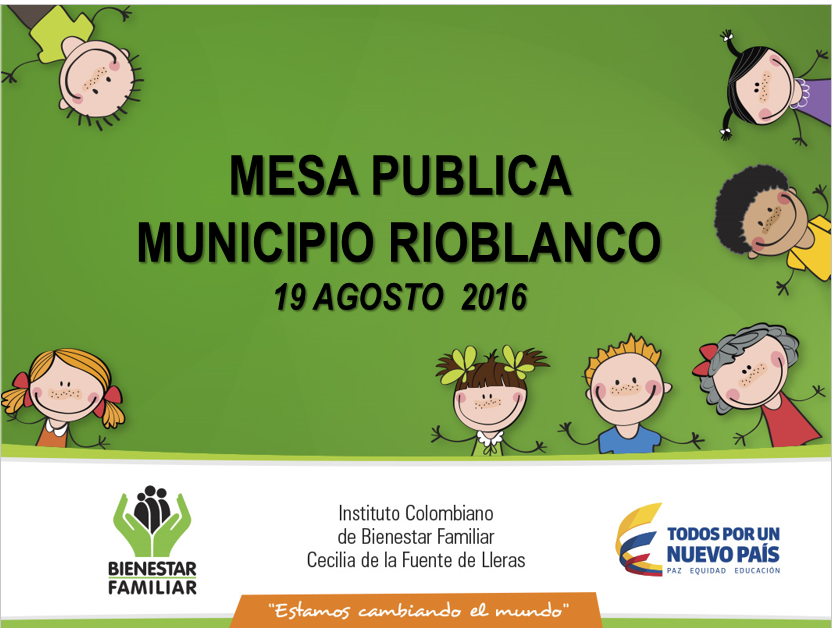 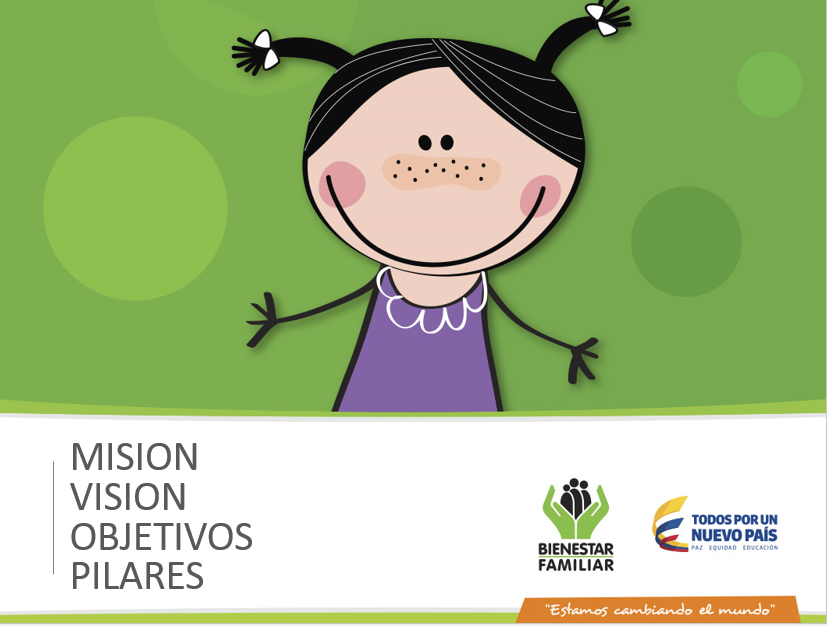 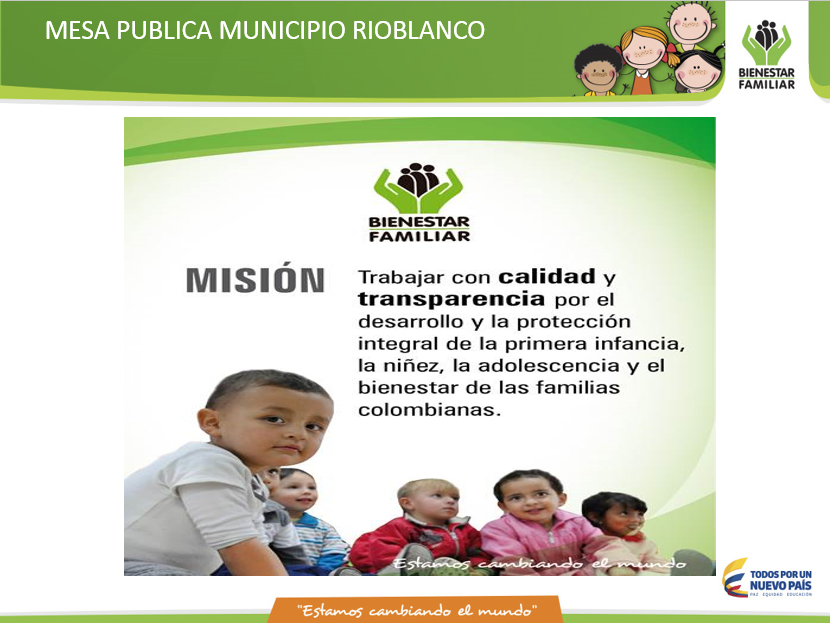 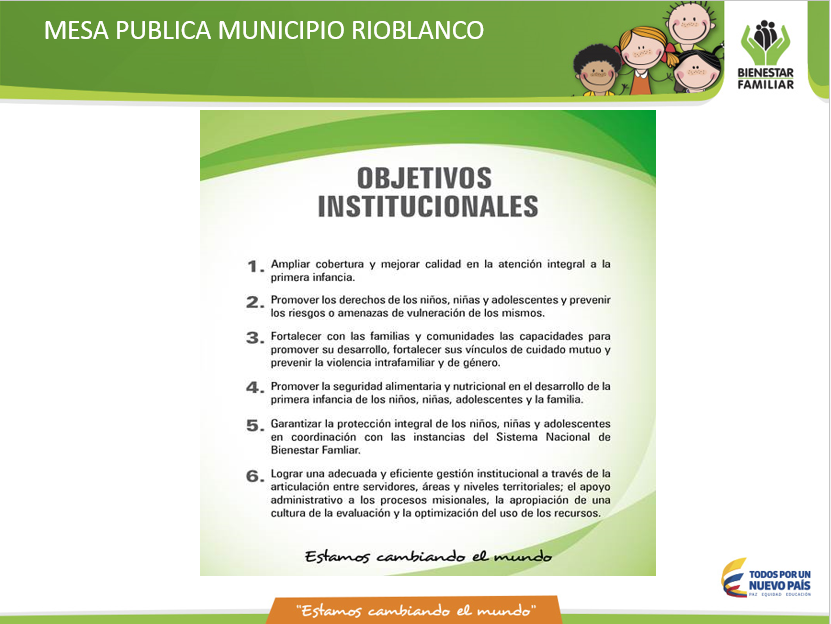 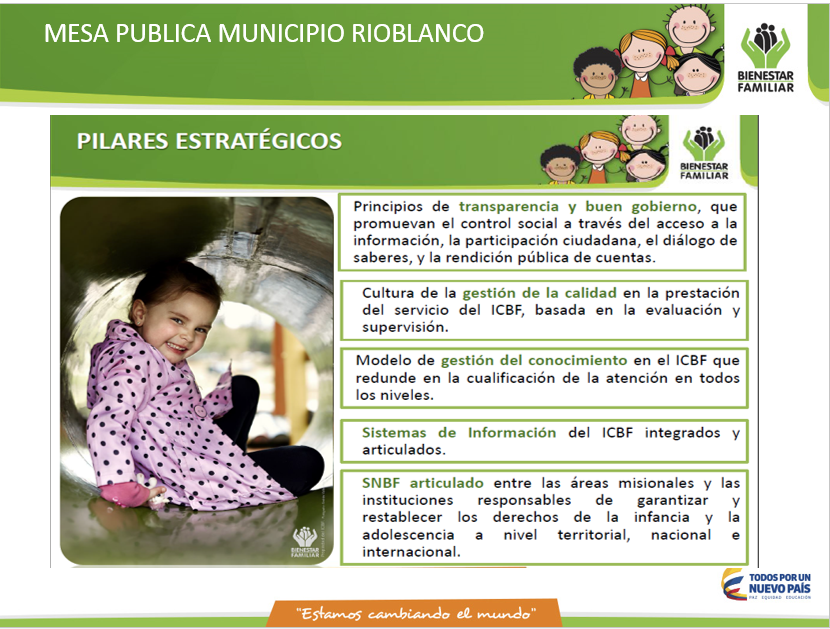 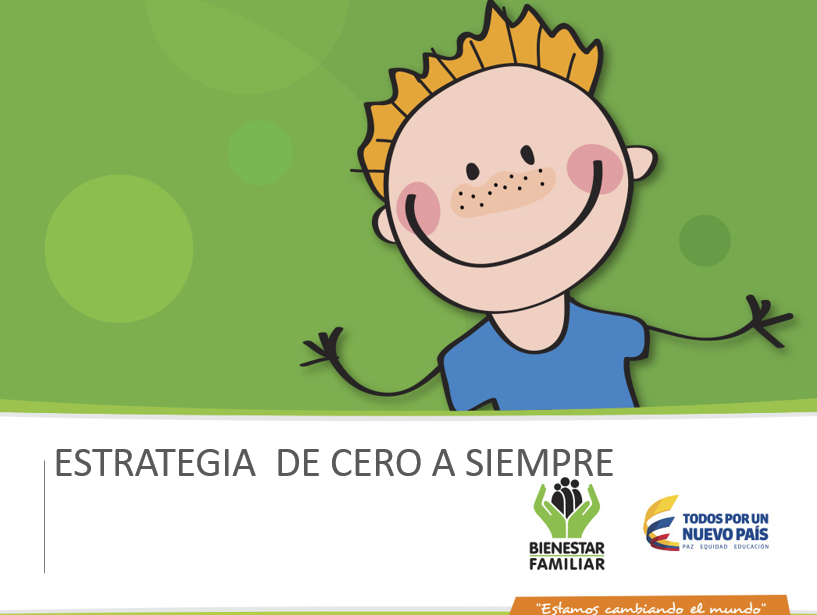 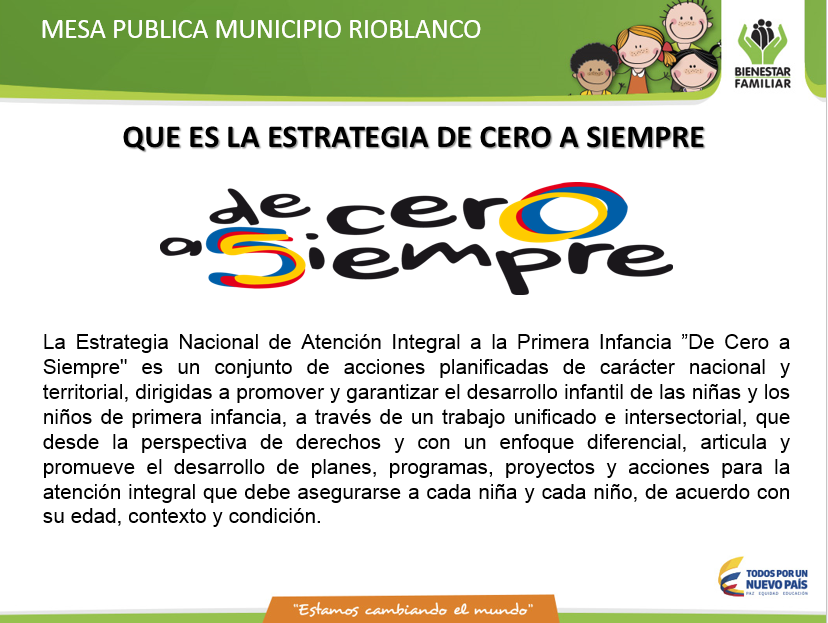 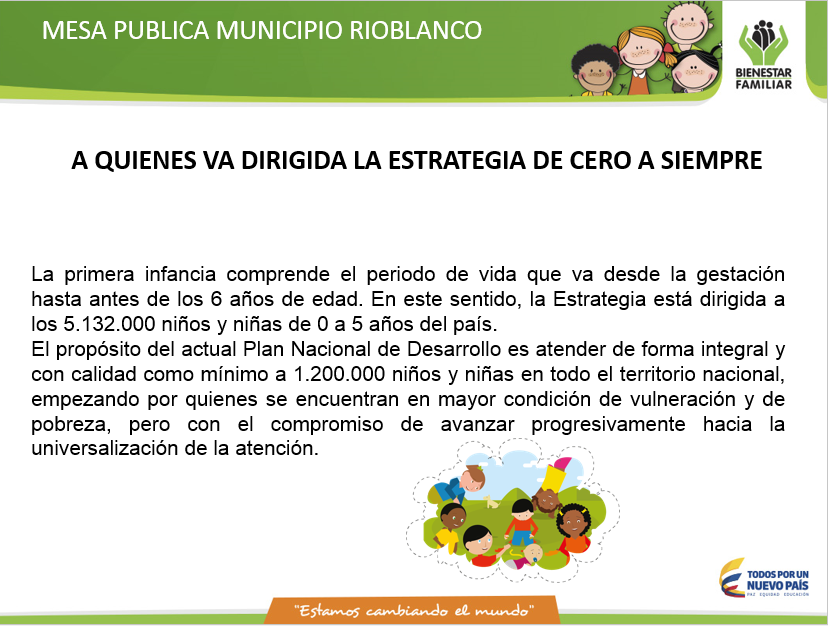 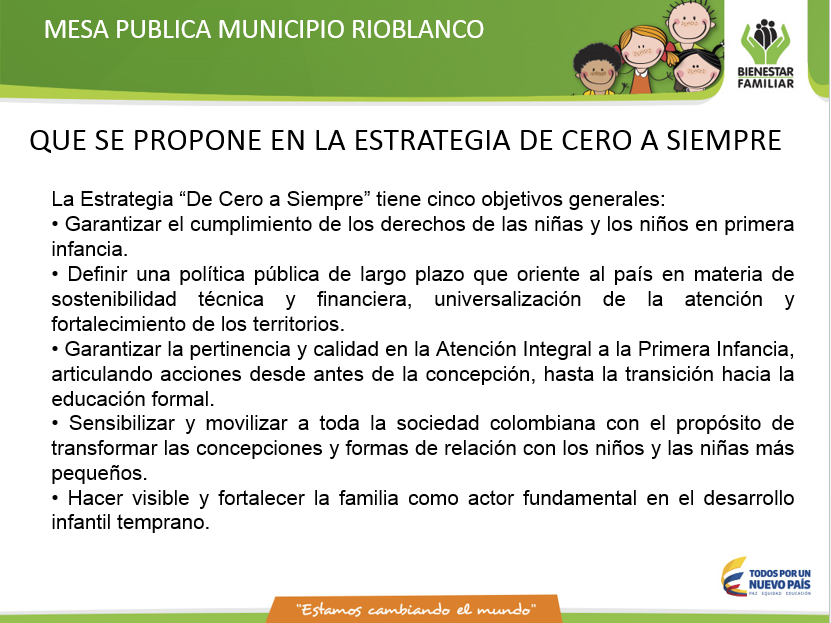 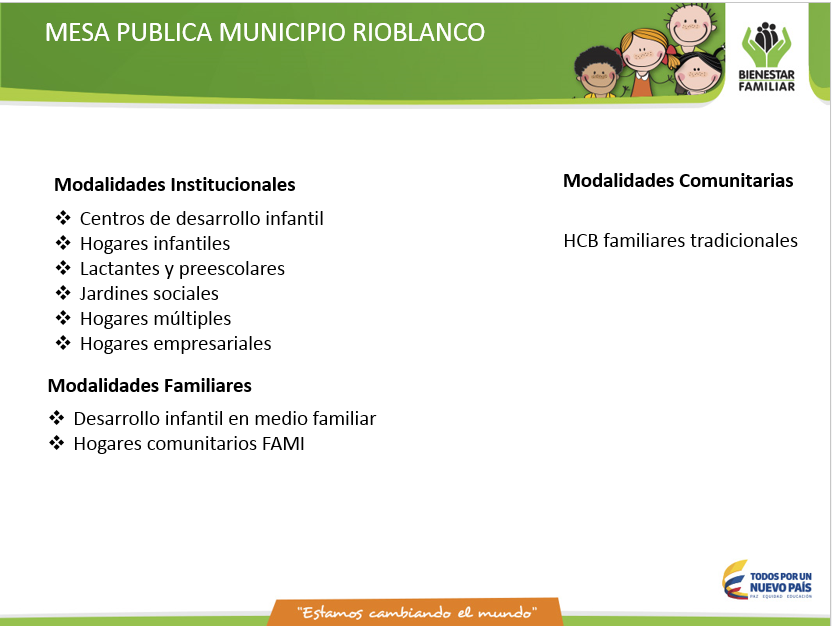 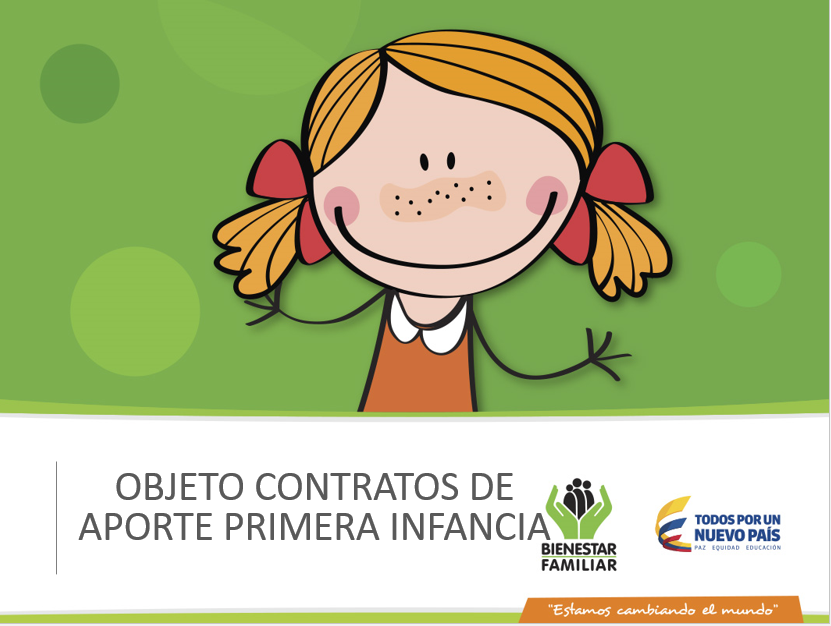 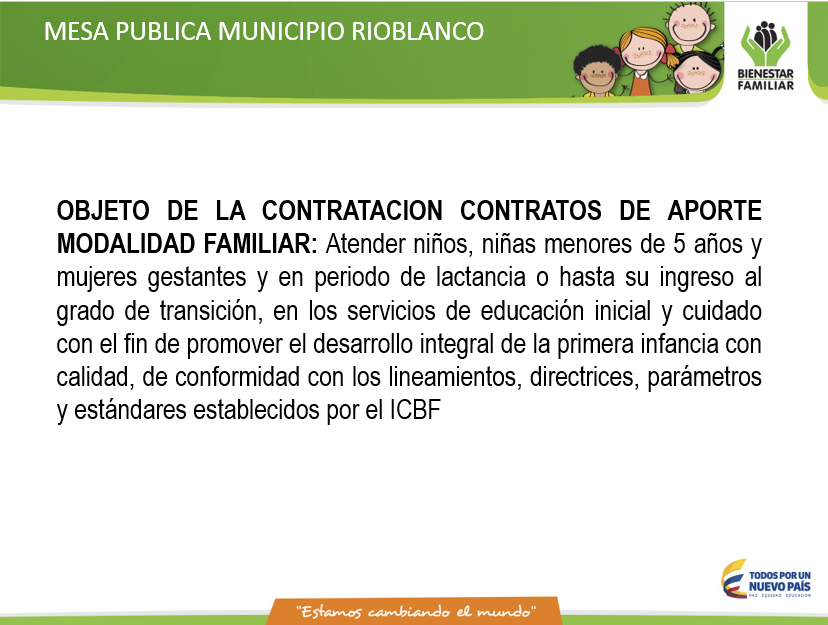 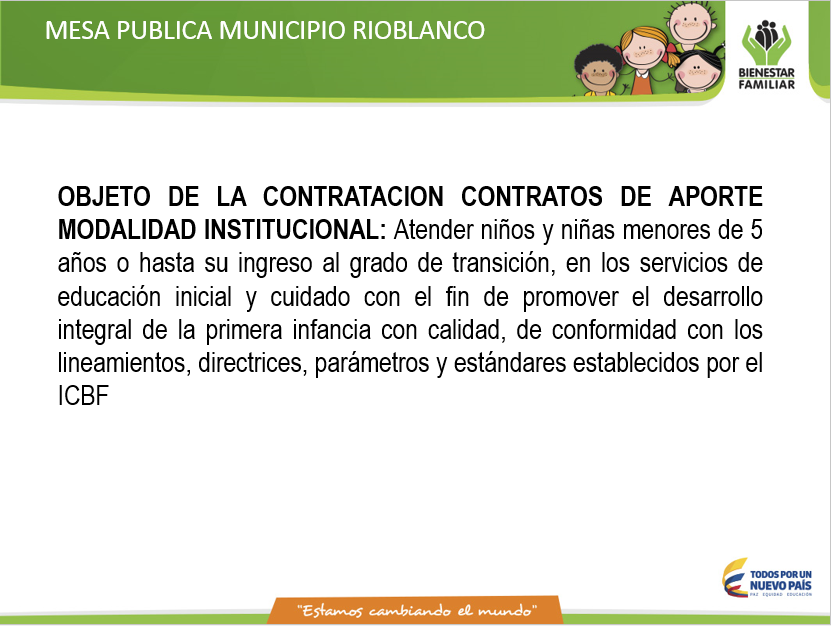 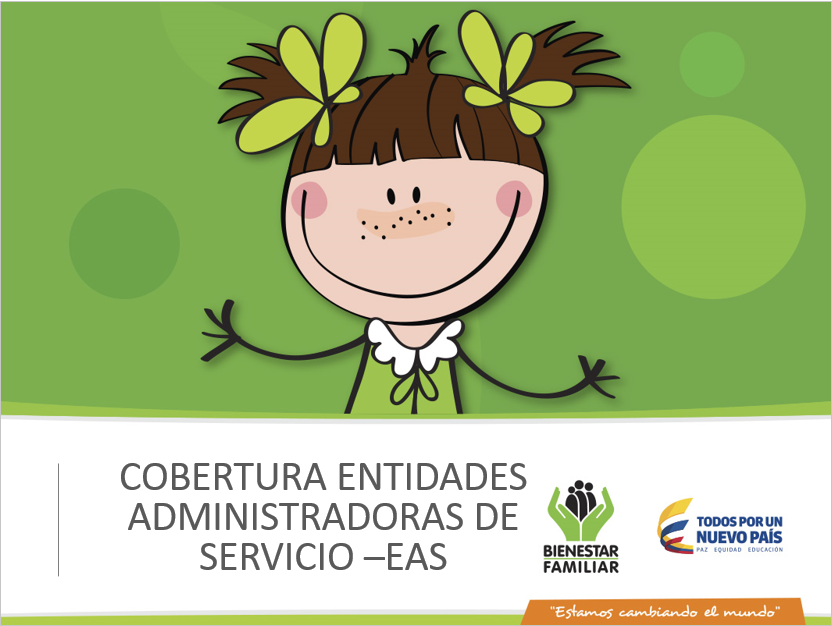 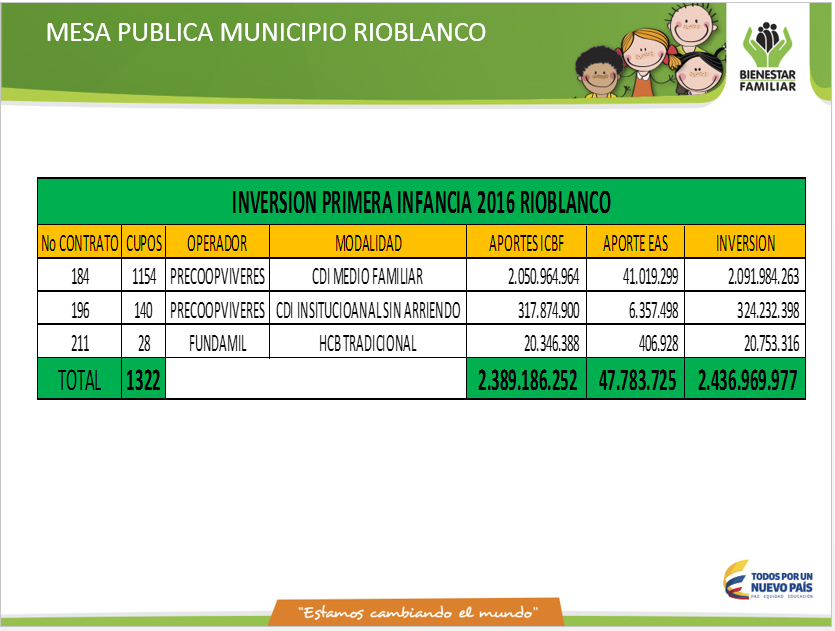 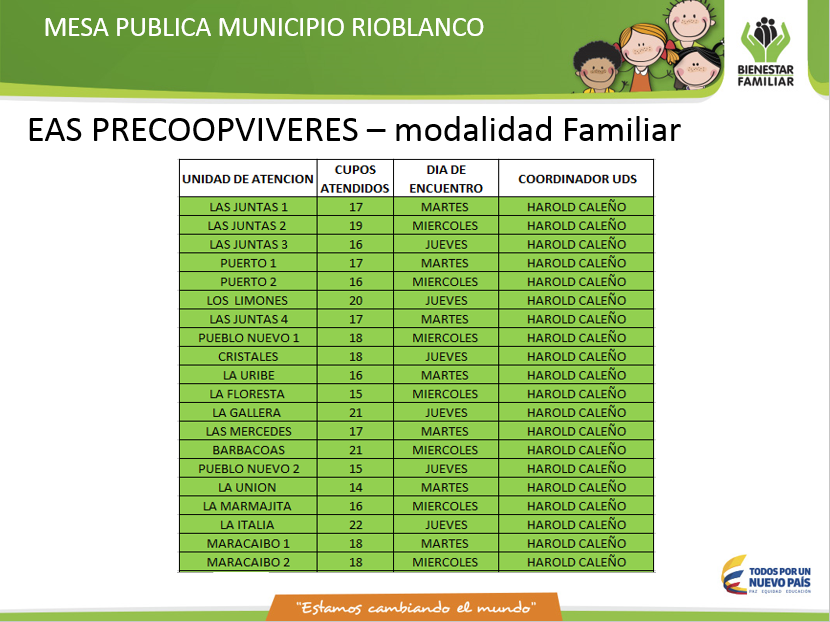 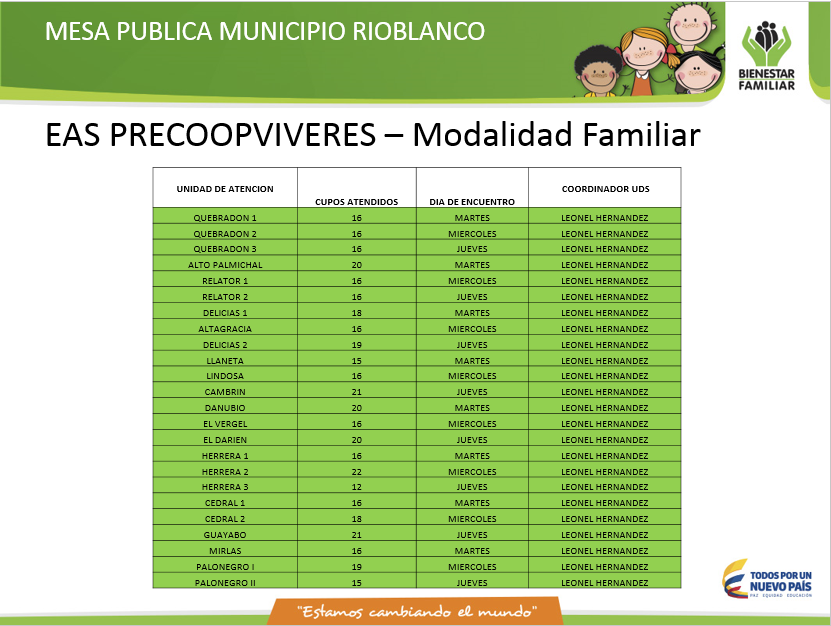 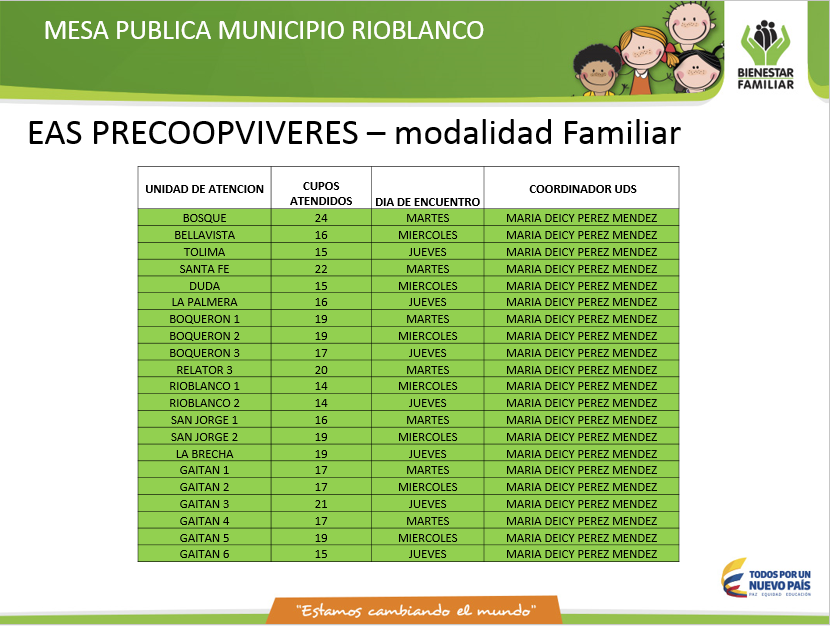 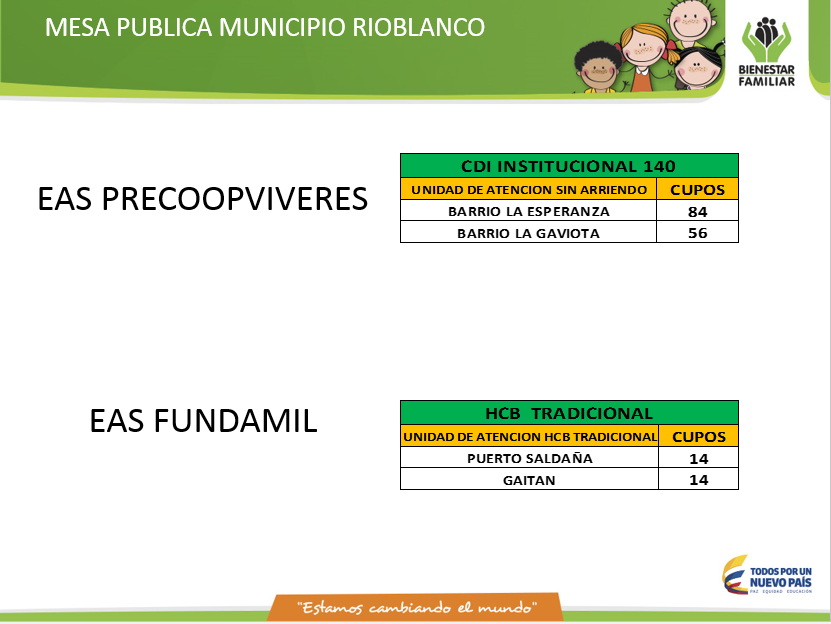 NOTA: LA PRESENTACION DE  BIENESTARINA ES DISEÑADA POR LA DIRECCION DE NUTRICION LA CUAL YA SE SOLICITO Y SERA ENVIADA ANTES DE REALIZACION DE LA MESA  PUBLICA. 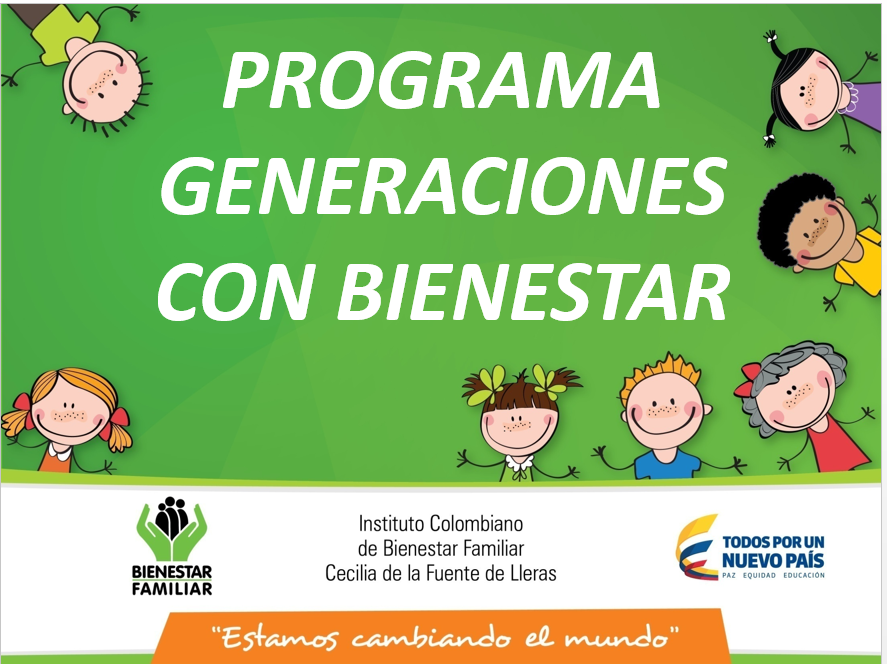 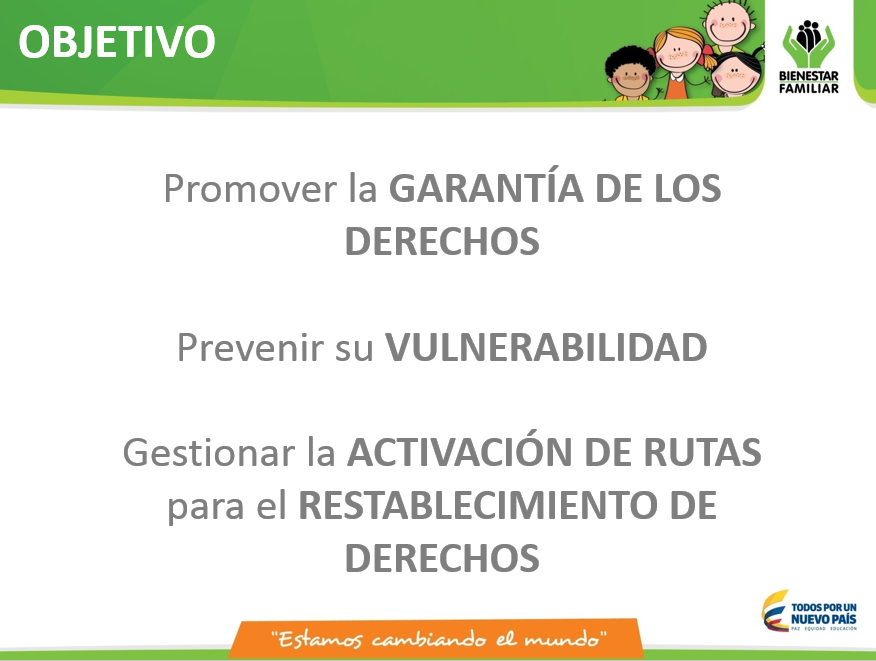 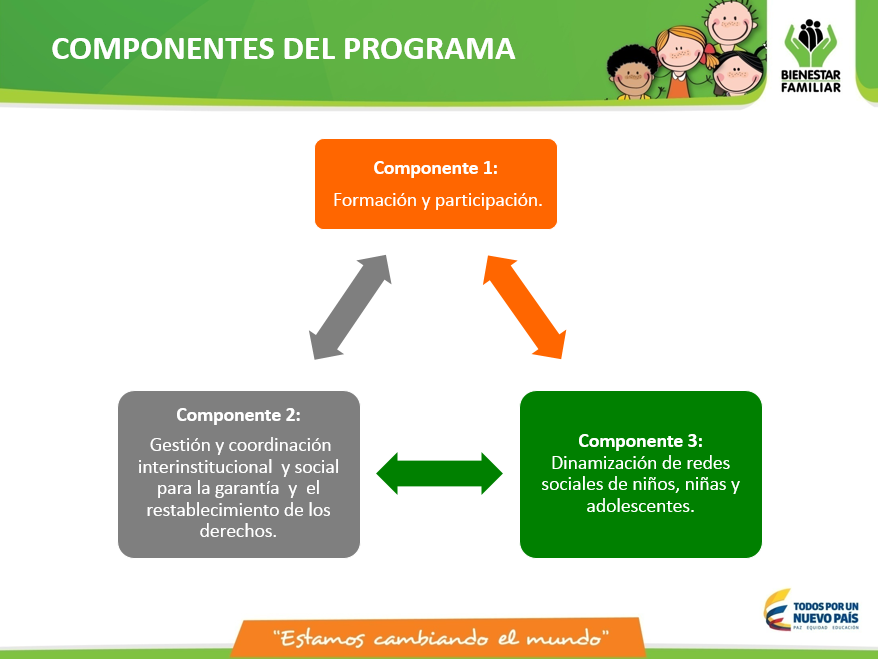 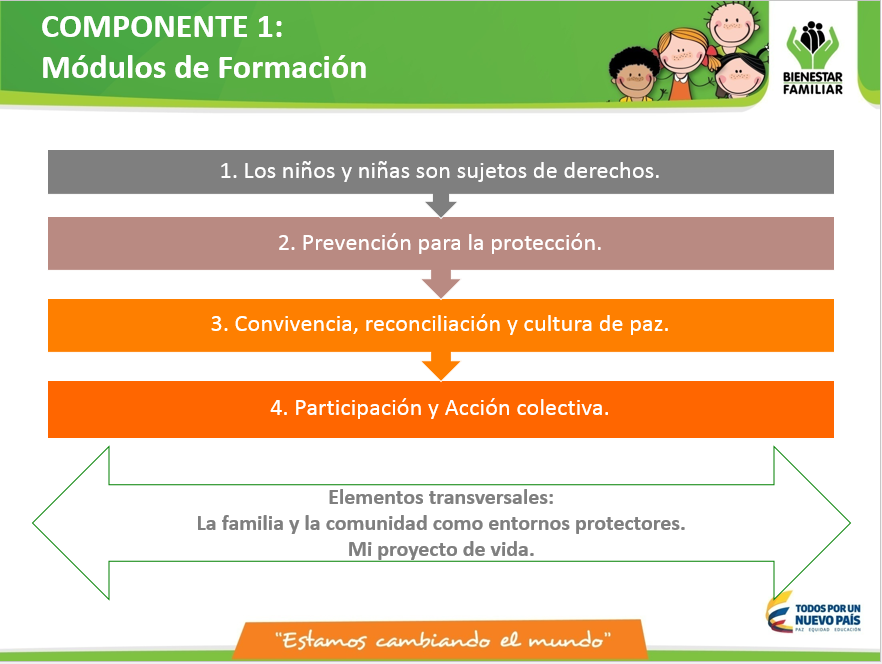 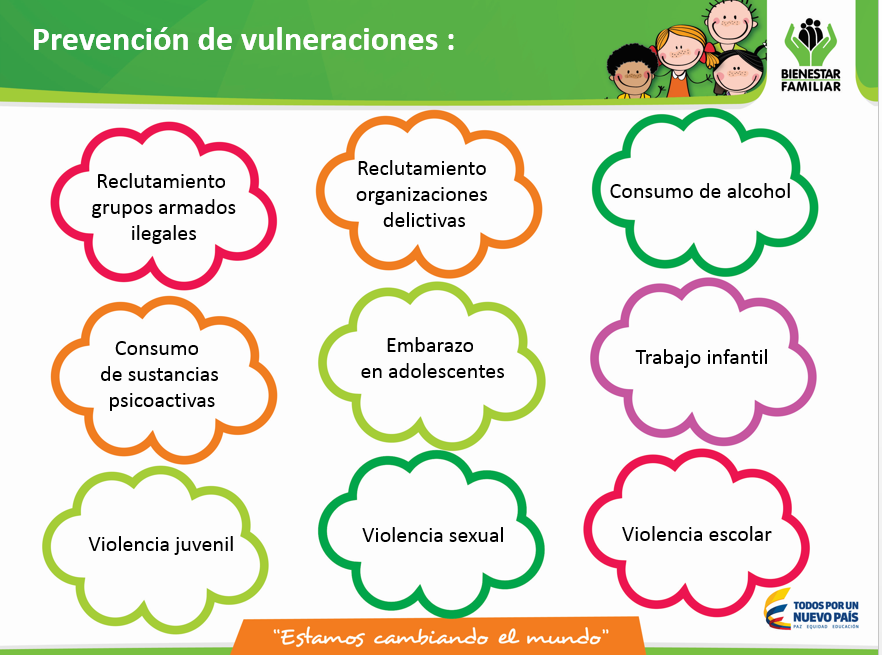 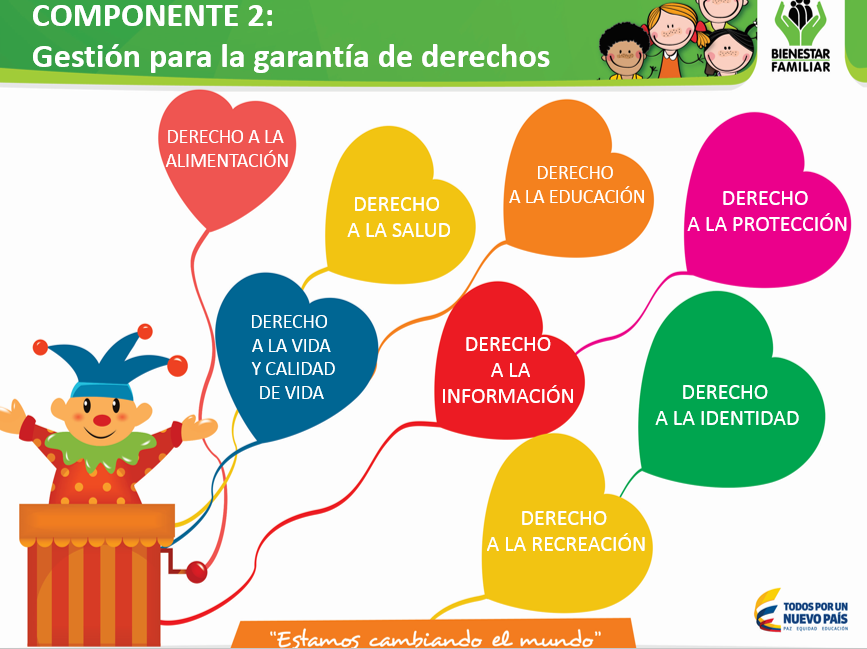 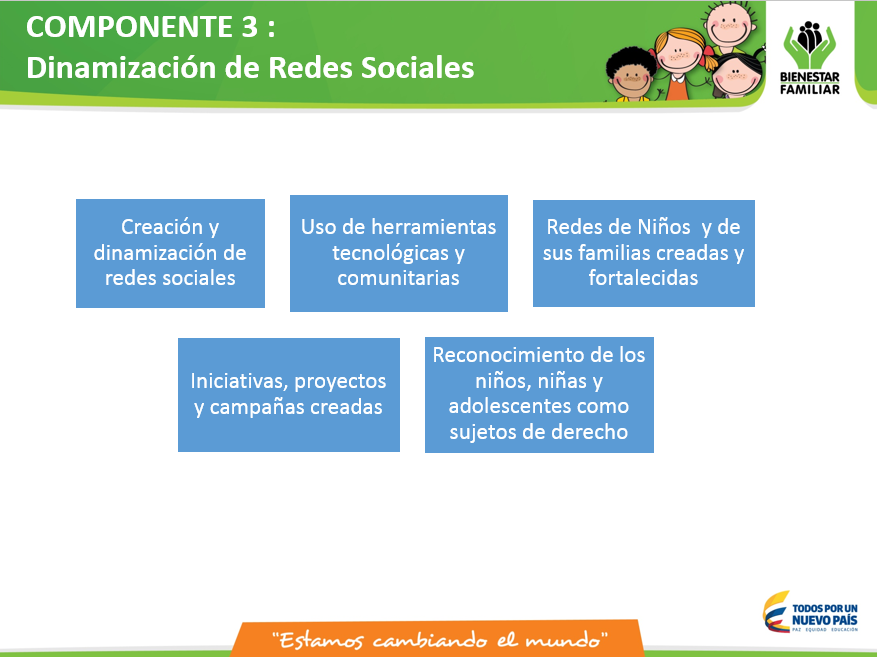 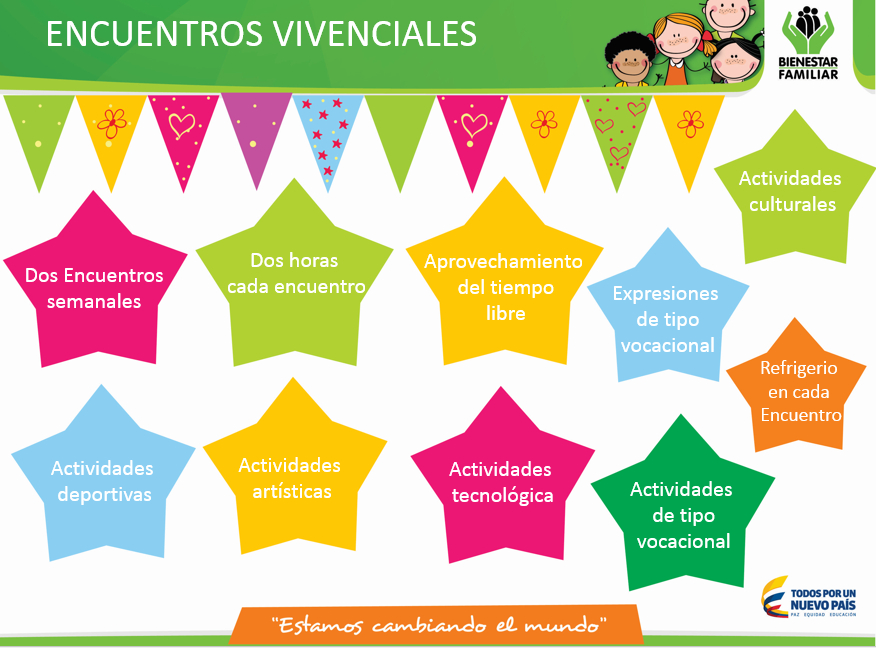 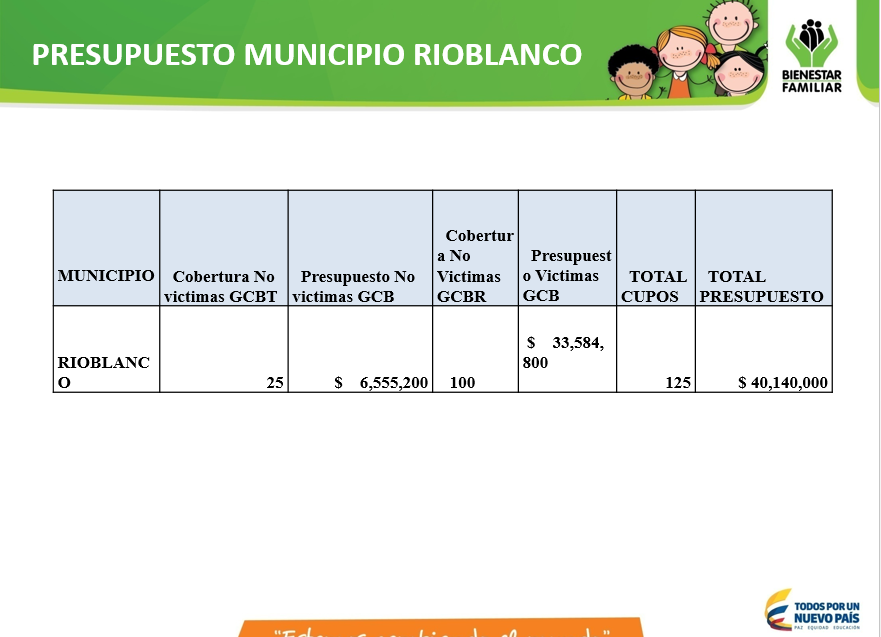 